4PRIX HÔTELUn prix spécial est accordé aux membres de la Chaîne :Chambre supérieure single 110.- €, petit-déjeuner inclusChambre supérieure double 130.- €, petit-déjeuner inclusLes chambres doivent être réservées directement auprès de Sofitel :Tél. +352 24 87 72 08, fax +352 42 40 91, e-mail h1314-re1@sofitel.com Confrérie de la Chaîne des RôtisseursBailliage du LuxembourgProgramme 2018Assemblée GénéraleDéjeuner aux AspergesSolstice d’Été16/09 Trëppeltour « OP DE SPUREN VUN DER ARDENNEN-OFFENSIVE 1944-1945 » accompagné par M. Roland Gaul de Gaul Legacy ToursDîner de Fin d’AnnéeConfrérie de la Chaîne des Rôtisseurs a.s.b.l.14, op der Heed         L-1747 Luxembourg           sandt@pt.lu prochainement nouvelle adresse Internet:www.luxembourg.chainedesrotisseurs.com1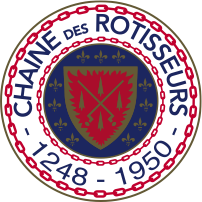  de  des Rôtisseurs a.s.b.l.Bailliage du Grand-Duché de Luxembourga le grand plaisir de vous inviter auGrand Dîner de ChapitreDîner de Fin d’Annéechez notre confrère Alfonso COBO CALVOMaître-RestaurateurSofitel Europe – Luxembourg/Kirchberg4, rue du Fort NiedergrunewaldBP 512 / Quartier Européen NordL-2015 LUXEMBOURG Tél : +352 43 77 68 59 - Fax : +352 42 50 91e-mail : H1314-sb@sofitel.com Samedi, le 25 novembre 2017 à 19.00 hrs Tenue de soirée & Ruban Sautoir de rigueur2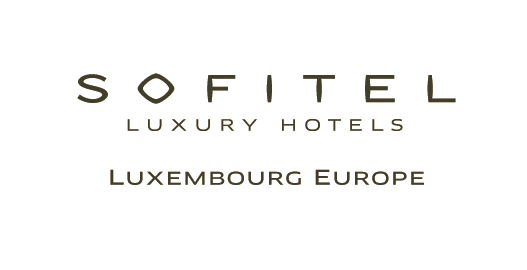 Chapitre International avec Grand Dîner - Programme10.00h  Visite de la Ville de Luxembourg pour nos hôtes de l’étranger17.00h  Cérémonie d’intronisation au Sofitel EuropeMaître de Cérémonie M. Daniel Jäggi, bailli délégué du Bailliage de Liechtenstein, Membre du Conseil Magistral19.15h  Cocktail - Crémant (offert par Caves Bernard Massard) - canapés20.15h  Grand Dîner de Chapitre – Dîner de Fin d’annéeLa soirée sera animée par l’orchestre « BLUE STARS » 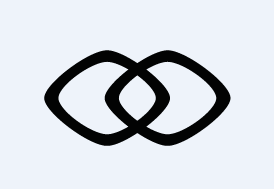 Le Coin du SommelierCrémant Clos des Rochers Rosé, Bernard Massard LuxembourgRiesling Thill’s, LuxembourgChâteau Haut Saint Clair - Merlot Cabernet Sauvignon, Puisseguin Saint ÉmilionChampagne CastellaneFrancis Sandt	Claude Linster	Colette Backes-WigetBailli-Délégué, Argentier	Conseiller gastronomique	Chargée de missions3DÎNERpréparé par l’équipe de Yann Castano, chef cuisinier du Restaurant Oro e Argento du Sofitel Europe,nommé Chef de l’année par Gault et MillauSalade de homard, artichauts parfumés aux agrumes,Pistaches de Bronte et pousse aromatiques***Tranche de Foie gras poêlée aux raisins,Sirop de Gewurztraminer et espuma au céleri***Sgroppino au citron***Involtini de volaille fermière à basse température,Poireaux juste brulés et pickles de radis***Le Mont Blanc***Thé, Café & les petits fours150.- €  -  boissons et don ACCR (2.- €) comprisPaiement au CCPLULL  IBAN LU20 1111 0281 5727 0000de la Chaîne des Rôtisseurs vaut inscription.